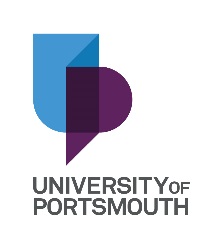 The candidate has resubmitted an amended thesis as recommended by the examiners at the viva voce, and - *Strike through as appropriateMinor Amendments*The candidate has completed the minor amendments and corrections to the thesis to the satisfaction of the *internal/external examiner(s) and the candidate may be granted the award for which they have submitted.Major Amendments*The candidate has completed the major amendments and corrections to the thesis to the satisfaction of all examiners and the candidate may be granted the award for which they have submitted.Resubmission*The thesis has been revised and the candidate may be granted the award for which they submitted*The thesis has now been revised and the degree should be awarded subject to minor amendments or corrections.	 The minor corrections will be checked by …………………………………………	*The thesis has been revised and the degree should be awarded subject to major amendments or corrections being made to the satisfaction of all examiners*The thesis has been revised but is not deemed satisfactory.  The degree should not be awarded and the candidate not permitted to submit for further examination (please explain below why this recommendation is appropriate).Option for those who have submitted for the award of PhD only:*The candidate is to be granted the degree of MPhil subject to the appropriate minor amendments to the satisfaction of the *internal/external examiner(s) (please explain below why this recommendation is appropriate).Award For ConsiderationExternal Examiner NameInternal Examiner NameIndependent Chair First Supervisor Candidate’s Name Title of ThesisDate of ReportSection A: Final RecommendationWith the above outcome at 3.5 please provide a statement to indicate the reasons for this decision. Examiner(s) Signature              Name Printed                DateProf Doc candidates only if recommendation is 1.1, 2.1 or 3.1:By delegated authority, I declare that the Board of Examiners has confirmed that the candidate may be awarded the above award following the completion of 240 Doctoral level credits and I have also signed a Chair’s Action Memo to this effect. Chair of Board of ExaminersName PrintedDate